НАСТРОЙКА АНИМАЦИИ ДЛЯ ОБЪЕКТОВНажать 1 раз ЛКМ на слайд на котором будет настраиваться анимация объектов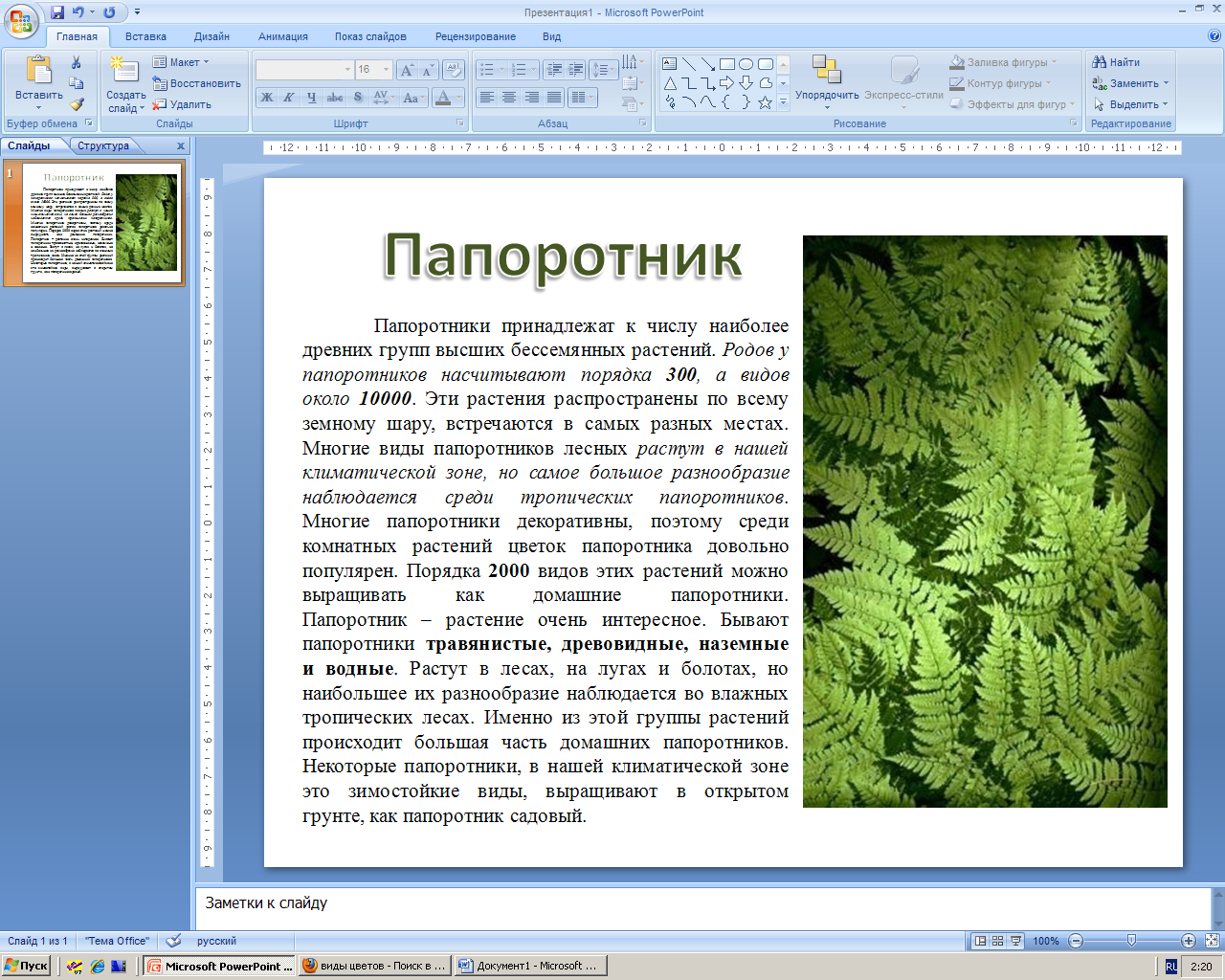 Нажать 1 раз ЛКМ на объект для которого будет настраиваться анимация. Он выделится рамкой со штрих – пунктирным контуром.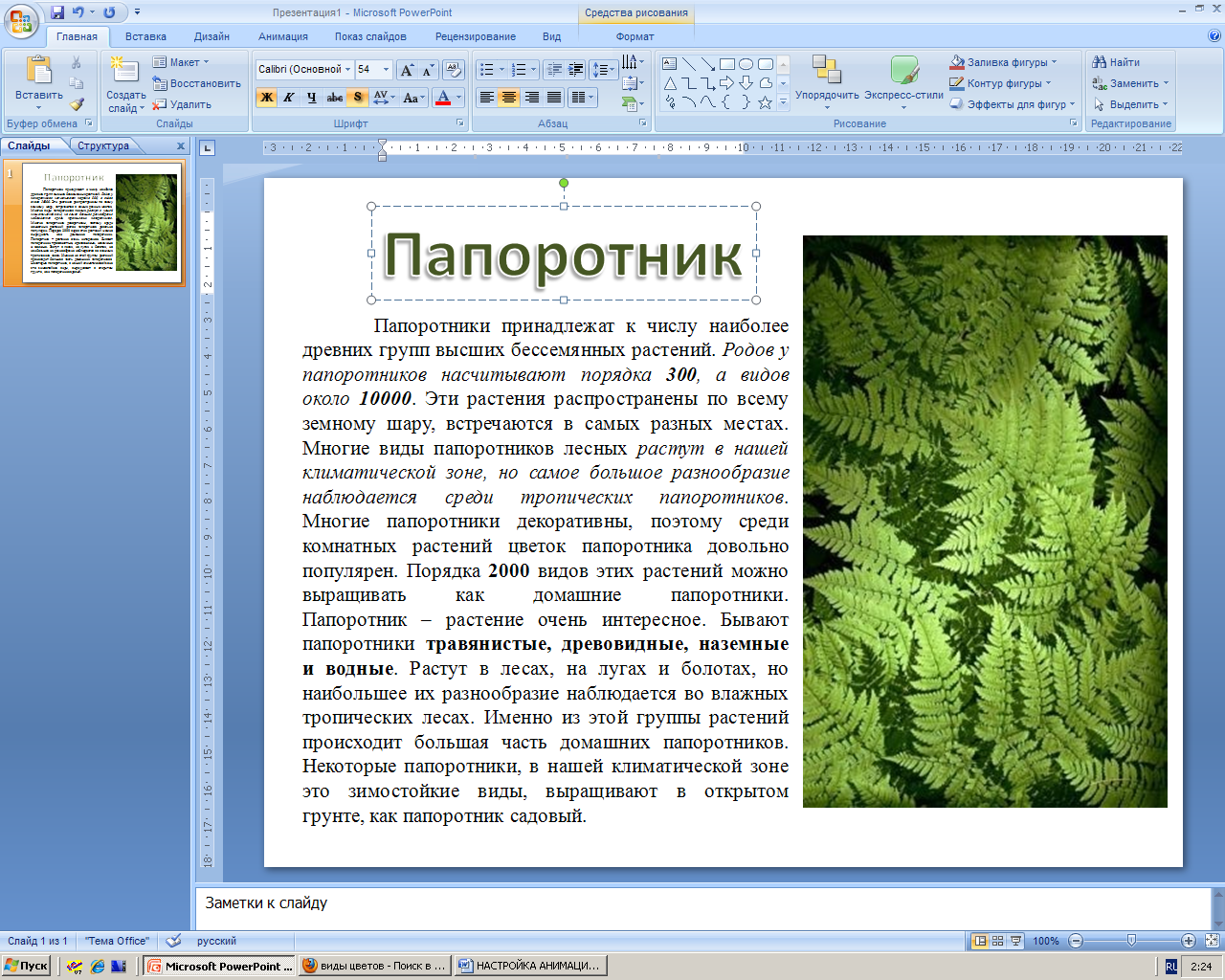 Нажать на панели меню на закладку «Анимация».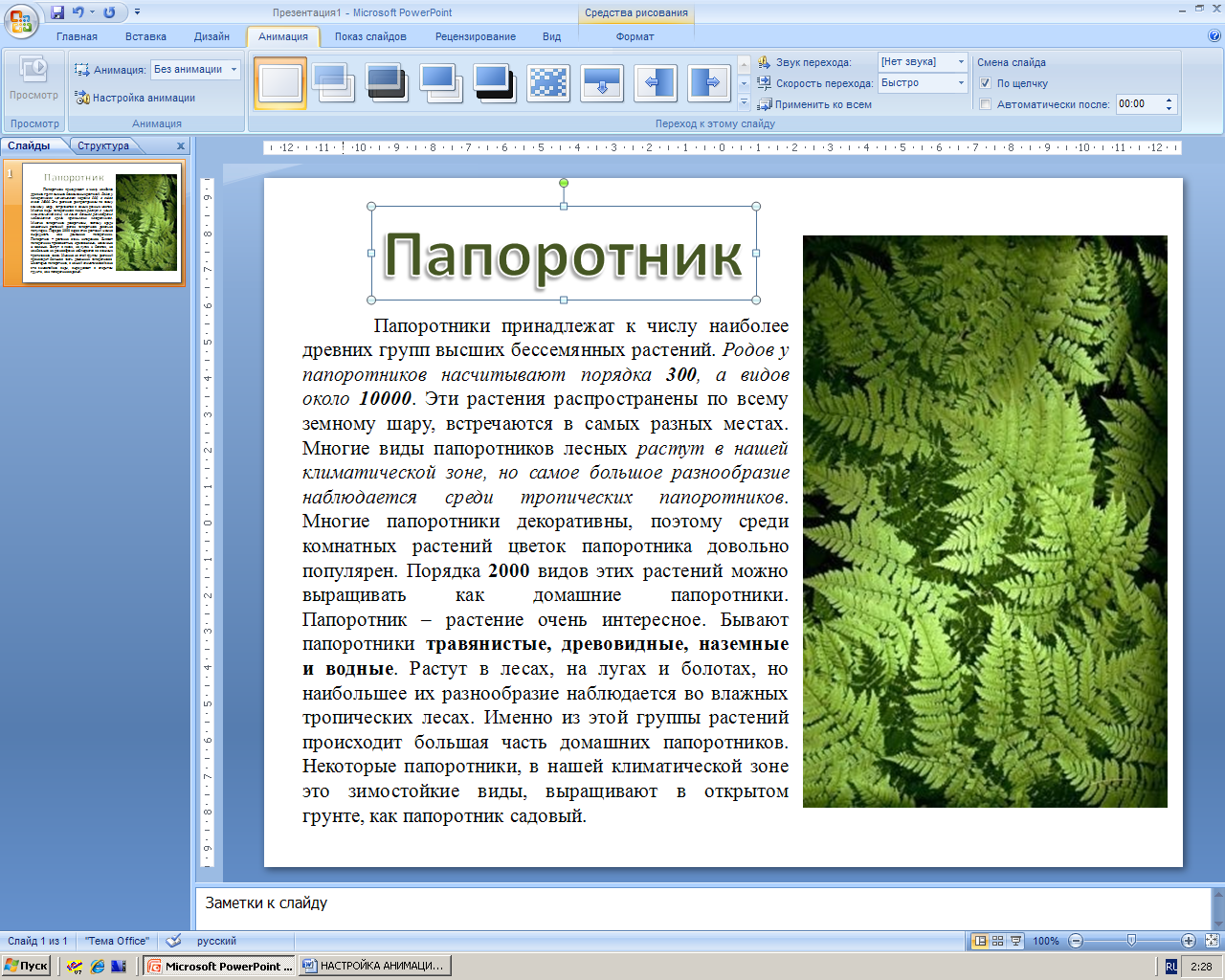 В раскрывшейся лете нажать 1 раз ЛКМ на команду «Настройка анимации»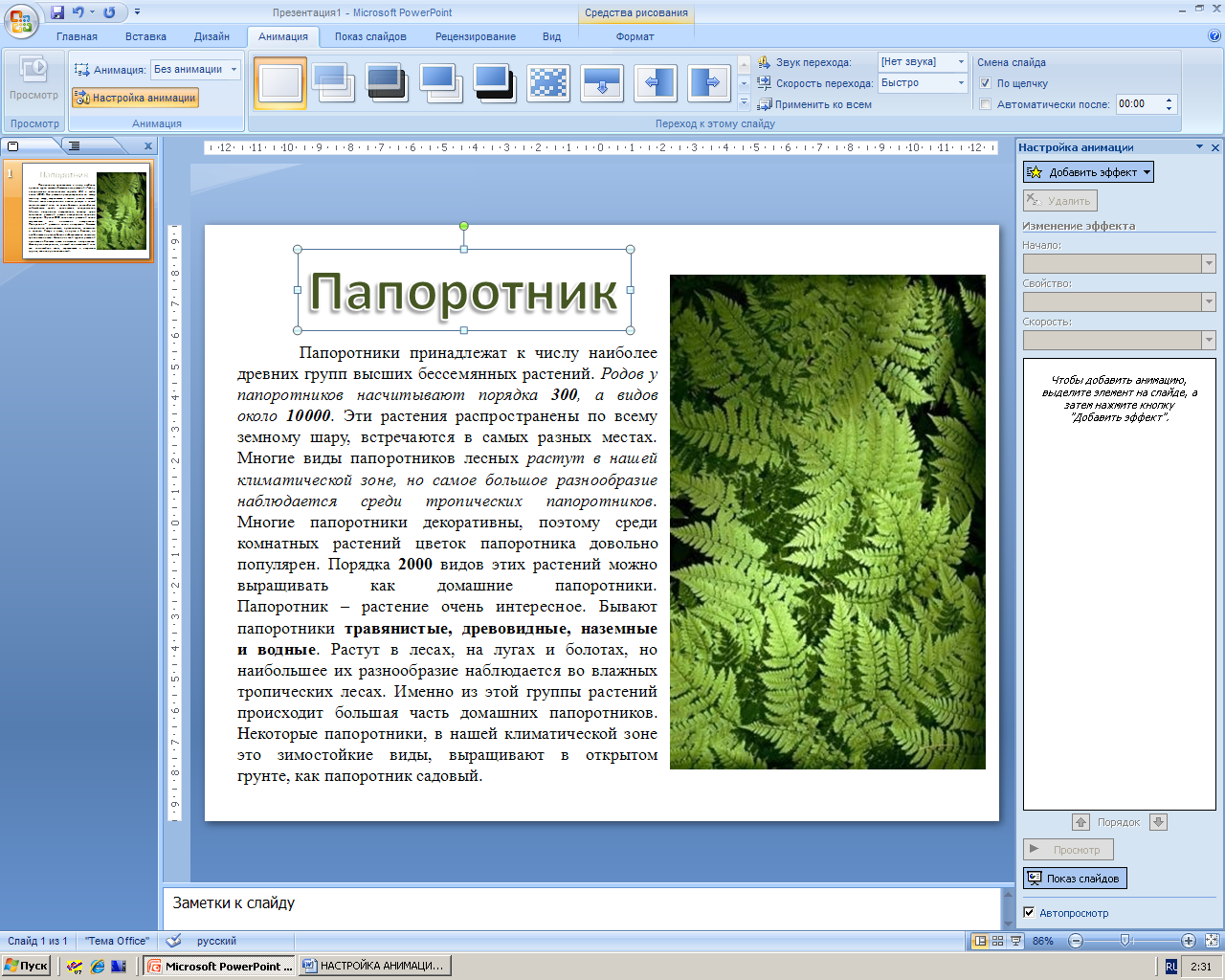 С правой стороны появится боковая панель «Настройка анимации».Нажать 1 раз ЛКМ на команду «Добавить эффект» - «Вход» - «Другие эффекты…»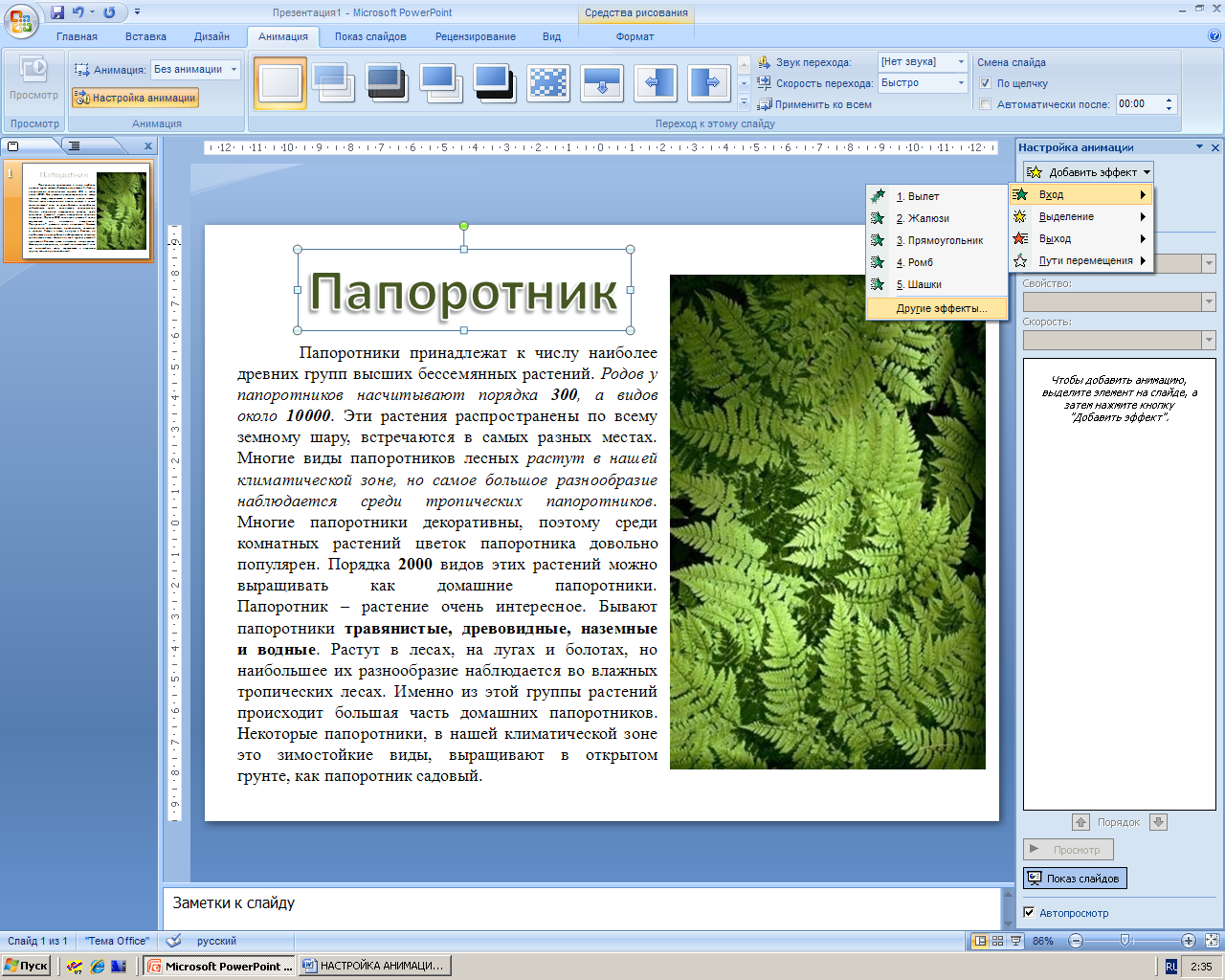 Появится окно «Добавление эффекта входа».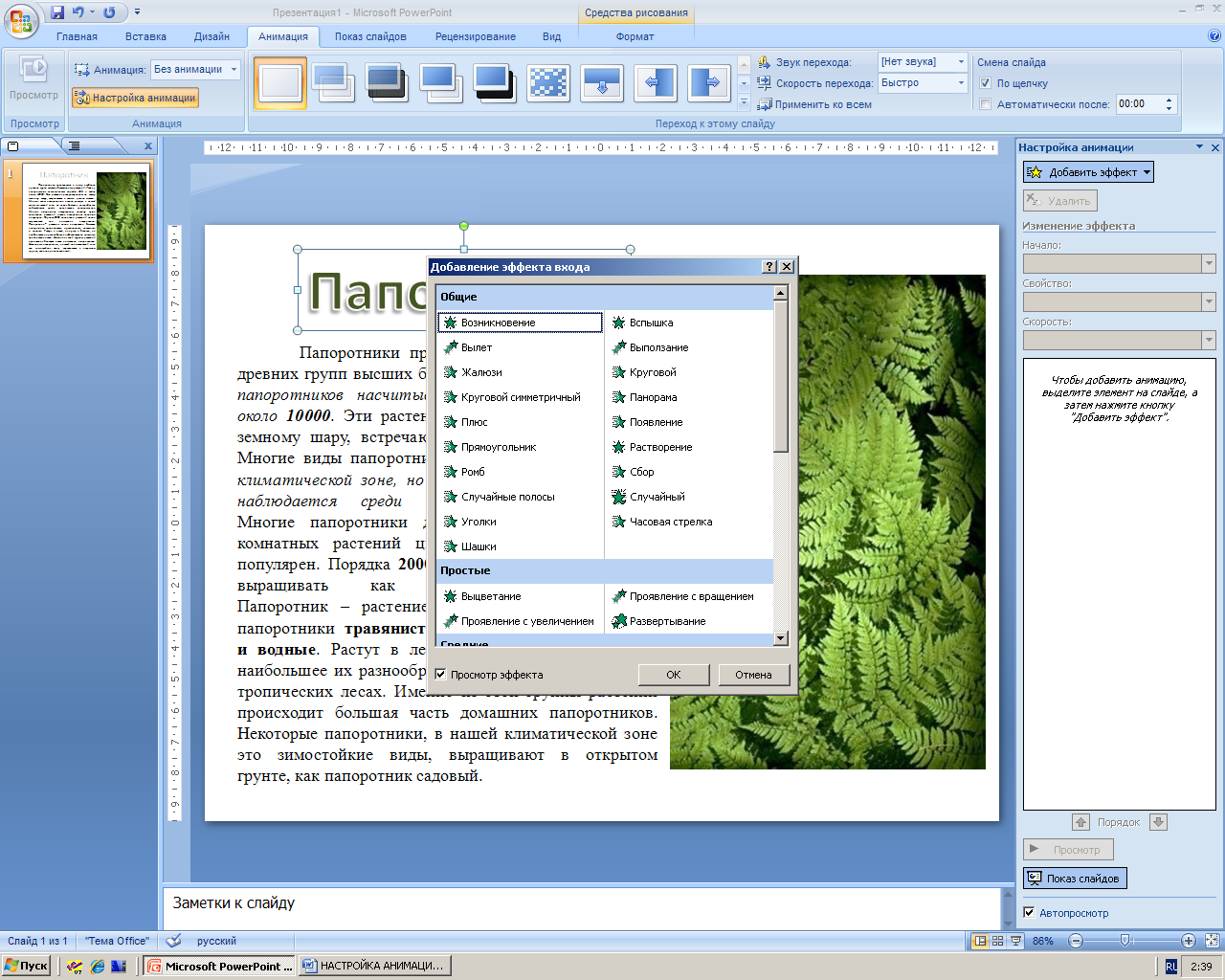 Необходимо чтобы стояла галочка в разделепросмотр эффекта.Чтобы видно было настраиваемый объектНужно переместить окно «Добавление эффектавхода» в другую область экрана. Для этого необходимо нажать на заголовок окна ЛКМ и не отпуская протянуть в сторону, так чтобы было видно настраиваемый объект.В окне «Добавление эффекта входа» нажать на любой эффект 1 раз ЛКМ, он применится для выделенного объекта. Нажать на кнопку «Ок» в том случае, если окончательно выберете эффект.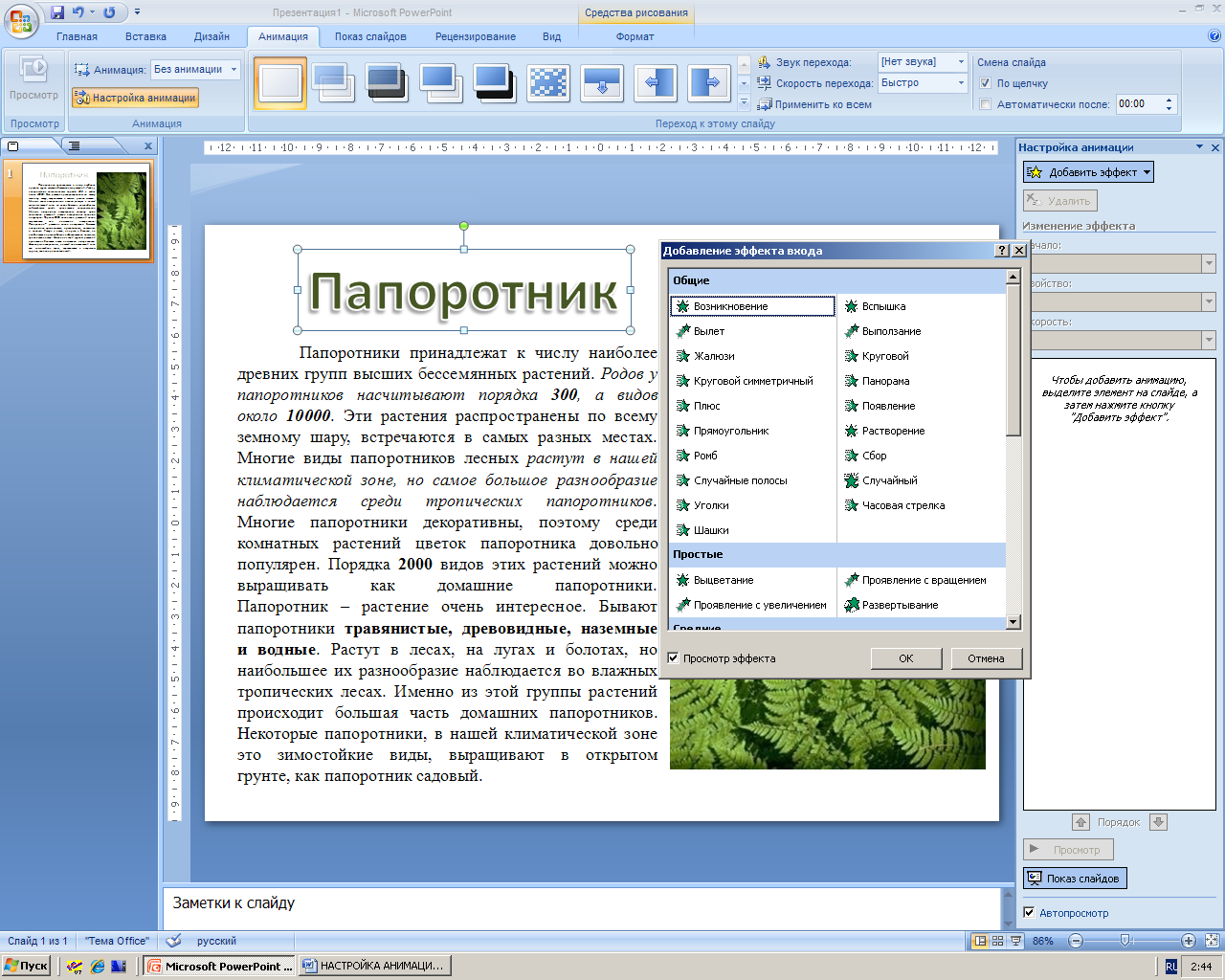 Выбранный эффект отобразится на правой боковой панели.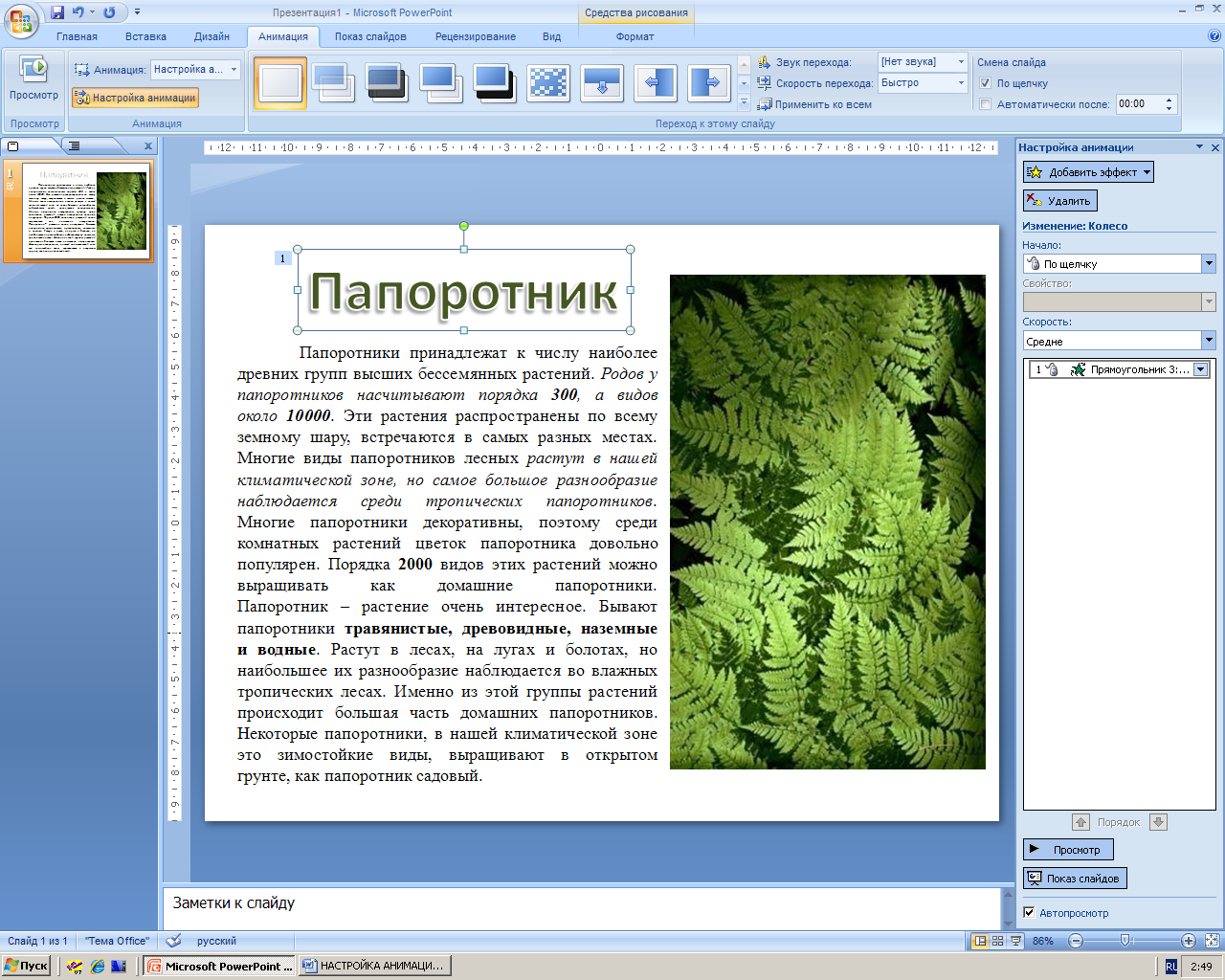 Для эффекта необходимо настроить «Начало» и «Скорость».Можно переходить к настройке анимации следующих объектов.После того как анимация для всех объектов настроена нужно сохранить все преобразования.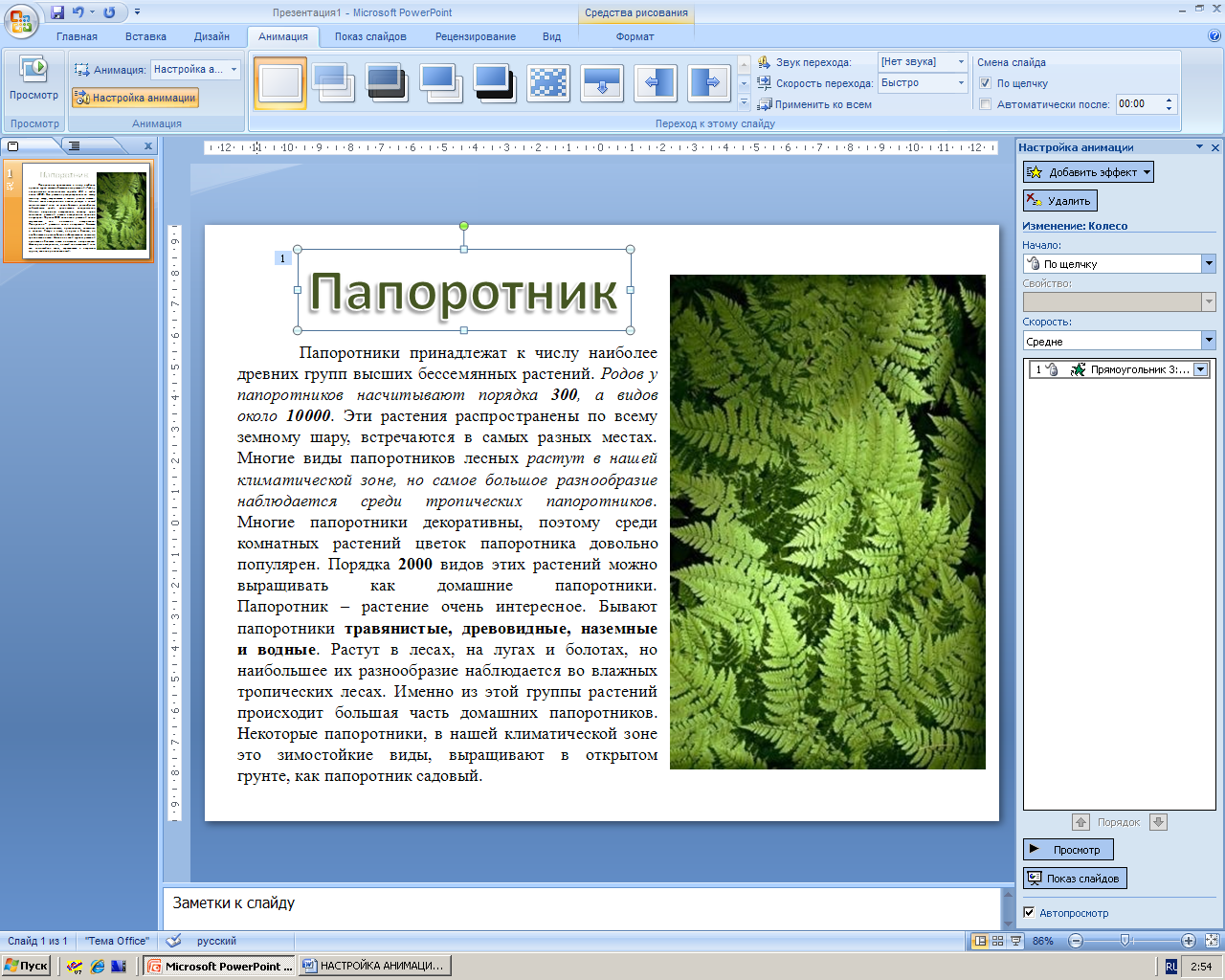 